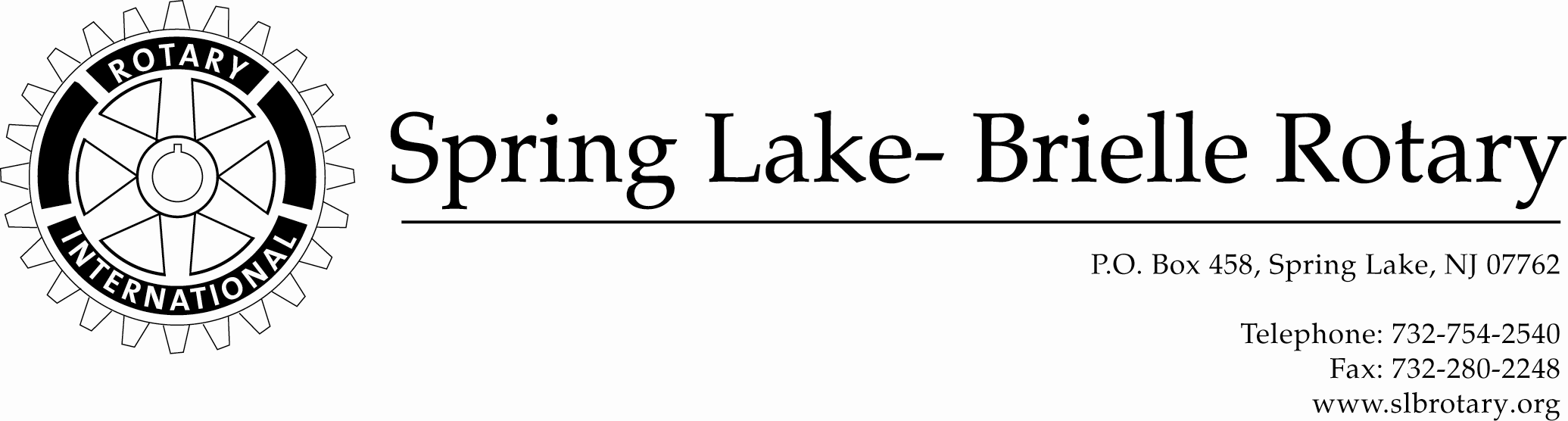 March 1, 2023Dear Student:The Olivia Morro Memorial Scholarship worth $1,000 is to be awarded to a high school senior who exhibited passion, dedication and a love for theatre and the arts. While the student should be dedicated to their studies and to his/her school community, the applicant should also demonstrate a “strong sense of self” and individuality but also a sense of community and empathy for others. To apply, you must reside in Brielle, Manasquan, Sea Girt, Spring Lake, Spring Lake Heights, or Lake Como.  All applicants must be in the upper one-half of your graduating class and have received acceptance to a two or four-year college, university, or technical school.To be considered, the candidate must submit the following.An essay detailing how theatre and the arts have played a part in your development as a student and as an individual. The essay should also include plans for future study, including school that will be attended.At least three supporting letter(s) of recommendation (at least two from Manasquan High School faculty)Documentation of participation in community service activities (documented in a letter from any local organization)Scholastic rank, average, copy of transcript and any honors or advance placement classesMail 6 copies to the Olivia Morro Scholarship Committee, P.O. Box 458, Spring Lake NJ 07762.Applications must be received no later than May 15, 2023, and all information will be kept     confidential.   If any of the information is not enclosed with the application and there is no explanation of such, you will not be considered by the Scholarship Committee.   Sincerely,Mark L. MorroSLB Rotary Scholarship Chair